Hamilton High School Complex Administrative StaffJennifer Baxter, PrincipalDan Blank, Assistant PrincipalApril Monroe, Assistant PrincipalJuan Pérez, Assistant PrincipalStephanie Lartelier, Assistant PrincipalHamilton High School AMPA FacultySusan Freitag, DirectorGail Chorna, Theater ManagementLatrece Douglas, DanceMichelle Espinosa, ChoirMonica Gelber, Musical Theater DanceLukas Kanter, Musical TheaterMariana Lajmanovich, Keyboard StudiesStephen McDonough, Guitar, StringsBrian McGaffey, Winds, MariachiAlison Miller, DramaEric Thomas, Technical TheaterLarenz Tolson, Music TechnologyPhillip Topping, Jazz StudiesSeth Townsend, Film Production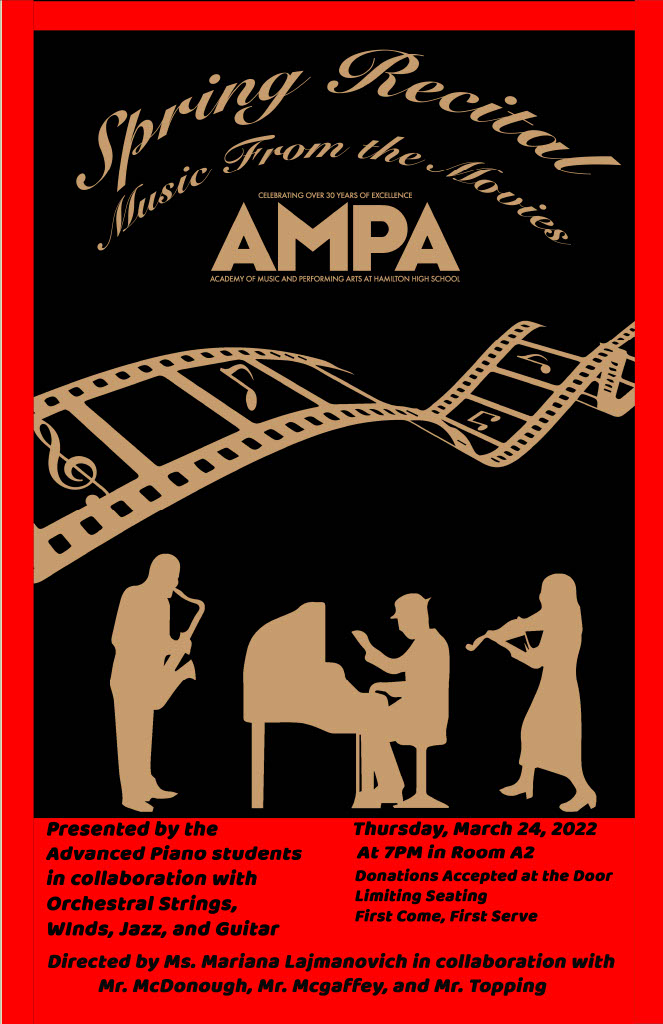 